REHMANClick here to buy CV Contact:http://www.gulfjobseeker.com/employer/cvdatabaseservice.php Whatsapp No.: +971 50 4753686 | Email: rehman-399726@2freemail.com 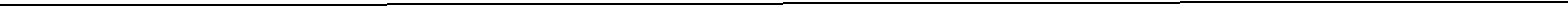 Objective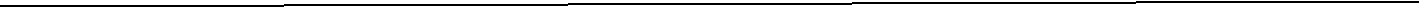 A Mechanical Engineer pursuing a career in an organization with a stimulating and challenging environment where I can apply and develop my skills and contribute to the organization’s growth as well as the society.EducationBachelor of Science in Mechanical Engineering (2019)University of Engineering & Technology, Lahore – Pakistan Relevant Courses: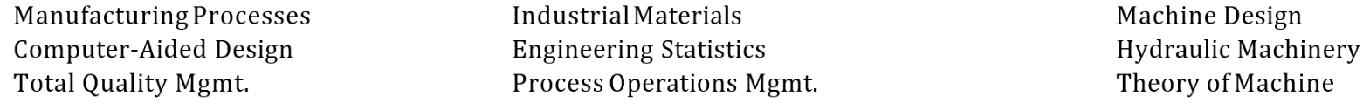 H.S.S.C (FSC Pre-Engineering) (2015)Punjab College of Science, LahoreS.S.C (Matric) (2013)Standard Grammar High School, LahoreWork ExperienceOrganization:	Engineering Company based in PakistanDesignation:	Trainee EngineerDuration:	December, 2019 – September, 2020Tasks:Understand the job scope and clarify any ambiguitiesFinalize area’s scope of work and prepare an execution plan in coordination with in charge planningMonitor and ensure efficient utilization of resourcesStrong follow-up of agreed milestone with client, related to resource arrangement & all contractual agreementsCoordination for generation of purchase request/order for procurement of permanent materialShutdown ExperienceClient:	Pak Arab Refinery (PARCO)Turn Around:	PARCO Mid Country Refinery (TA-04)Designation:	Area PlannerDuration:	January 1st, 2020 – March 28th, 2020Client:	DESCON Oxychem LimitedTurn Around:	Annual Turaround of Oxychem LimitedDesignation:	Area PlannerDuration:	August 1st, 2020 – August 31st, 2020Tasks:Prepare work packages containing Method statements, JSA's, Primavera P6 Plan, Assist in preparation of Rigging studies, Blind tracking lists etc.Progress monitoring of job execution on daily basis.Monitor and ensure efficient utilization of resources.Coordination with QA/QC personnel & HSE department.Provide feedback of job progress to Planning & answer the queries in management meeting.Monitor High-Pressure Water Jetting progress of Heat Exchanger tube bundles of all unitsFollow up with Inspection Department for any repair in tube bundles and coordinate with respective area for repair jobsOverhauling of Heat Exchangers, Columns, Vessels, Furnaces, Reactors, Fin Fan CoolersArrange resources for repair jobs from within the existing execution teams and within the existing timeline of baseline planManway replacement, Weld repairs, Internal and external patchwork of pressure vessels, Plugging of heat exchanger tubesCritical scope of Hydro-jetting inside DIESELMAX ReactorServicing and Maintenance of Valves, (Mechanical and Control Valves)Insulation and Hot Painting of equipmentInternshipsHosting organization:Duration:National Engineering Services Pakistan (NESPAK)August, 2018 – September, 2018Tasks:To Perform analysis of Mechanical Design choicesTo interact with various members of team of Orange Line Mass Transit Lahore ProjectAnalysis of different techniques of HVAC systemHosting organization:Duration:FABCON Design & Engineering Private Ltd.July, 2018 – July, 2018Tasks:To integrate Tracking PlansPreparation of Calculations and ReportsTo apply the principles of Total Quality Management for the reduction of errorsHosting organization:Duration:IKAN Engineering Services Private Ltd.July, 2017 – August, 2017Tasks:To gain practical knowledge of following departments,Project ManagementDesign & DevelopmentHSEProductionAcademic ProjectsProductivity Improvement of a Manufacturing Industry [Millat Equipment Limited (MEL)] using Statistical Process Control (SPC), 2018-2019Applied SPC tools for the identification of deficiencies and non-conformities in manufacturing processes and eradicated these errors to increase productivityFinite Element Analysis using ANSYS, Spring 2018Detailed examination of a rectangular plate with a hole through ANSYS FluentThermo-electric heat collector, Fall 2017Powered thermo-electric modules through photo-voltaic cells for the purpose of heating up waterElectric skateboard, Fall 2016Utilized common wood, DC motors, bicycle tyres and electrical switches to assemble a battery powered skateboardLeadership ExperienceTEDx UET (2017 – 2019)Director Media & Photography + Chief CoordinatorALW Blood Donor Society, Lahore (2018 – Present)AmbassadorMen’s Futsal Team (2016 – 2019)Team PlayerAmerican Society of Mechanical Engineers (ASME) (2016 – Present)International MemberAdditionalSoftware:Microsoft Office, MATLAB, AutoCAD, Creo Parametric, Minitab, ANSYS, SPSS, Visio, Solid Works, Primavera P6, PlanSwiftInterpersonal SkillsGoal oriented, Conflict Management, Motivated, Presistent and AdaptableSpoken Languages:Fluent in English; Conversant in Urdu